         УТВЕРЖДЕНприказом и.о. директораМКОУ «ООШ «Нуренский ЦО»№______ от____________________________________С.А. ЛитвиноваКомплексный план мероприятийЦентра «Точка роста», созданного и функционирующего в рамках реализации национального проекта «Образование» в МКОУ «ООШ «Нурменский ЦО» в 2023/2024 учебном году№ п/пМероприятиеЦелевая аудиторияСроки проведенияОтветственный (должностное лицо)1 Направление. Проведение совместных мероприятий для обучающихся и педагогических работников.1 Направление. Проведение совместных мероприятий для обучающихся и педагогических работников.1 Направление. Проведение совместных мероприятий для обучающихся и педагогических работников.1 Направление. Проведение совместных мероприятий для обучающихся и педагогических работников.1 Направление. Проведение совместных мероприятий для обучающихся и педагогических работников.1.1.Курсы повышения квалификации для руководящих и педагогических кадров Ленинградской области «Реализация дополнительных общеобразовательных программ в Центре образования цифрового и гуманитарного профилей», а также «Реализация учебного предмета «Химия», «Физика», «Информатика», и предметной области «Технология» в Центре образования цифрового и гуманитарного профилей “Точка роста” (проводится в соответствии с планом работы ИРО)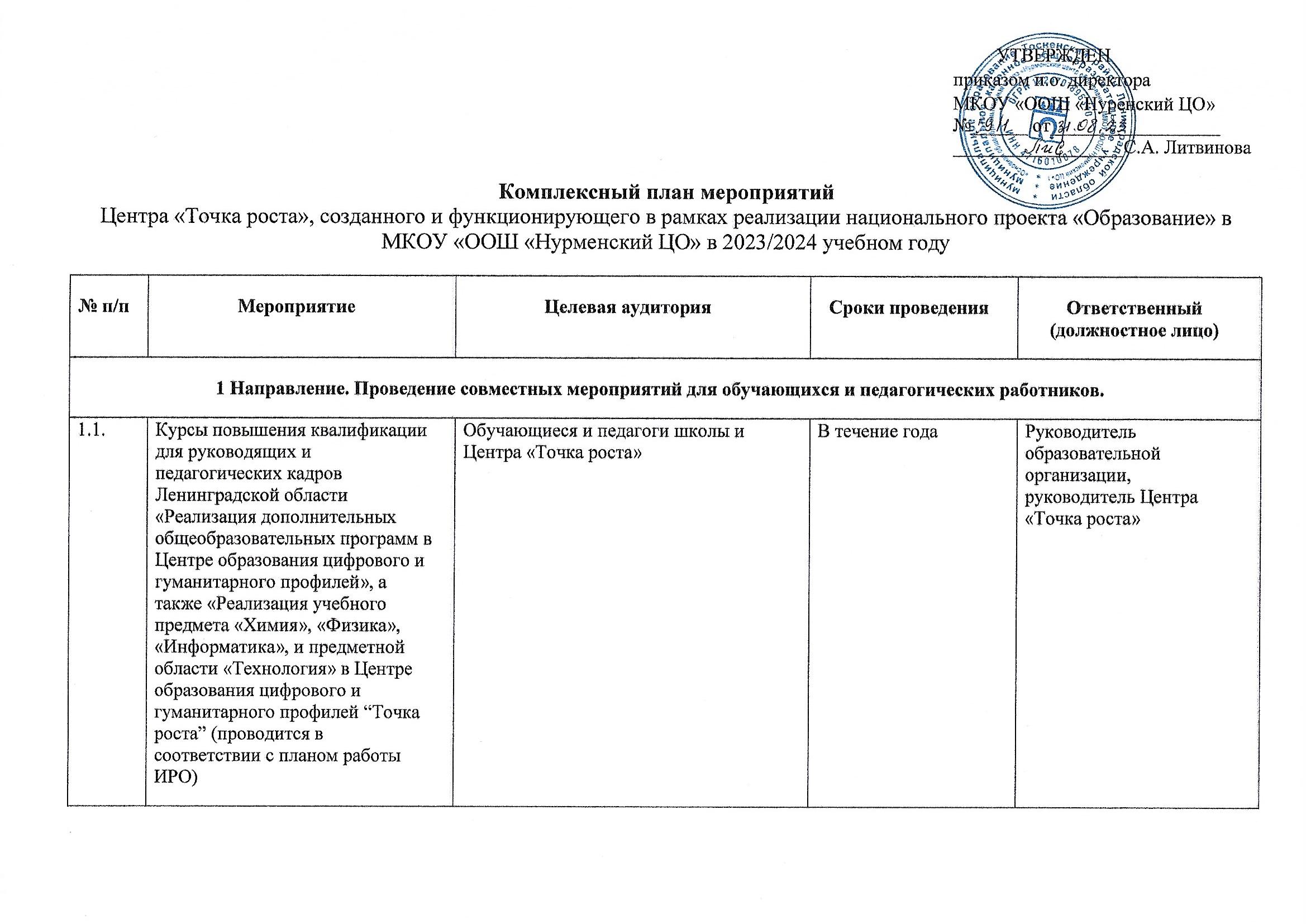 Обучающиеся и педагоги школы и Центра «Точка роста»В течение годаРуководитель образовательной организации, руководитель Центра «Точка роста» 1.2.Региональный этап Всероссийского конкурса юных исследователей окружающей среды «ЮИОС»Обучающиеся и педагоги школы и Центра «Точка роста»20 октябряРуководитель образовательной организации, руководитель Центра «Точка роста»1.3.Региональный этап юниорского лесного конкурса «Подрост»Обучающиеся и педагоги школы и Центра «Точка роста»10 ноябряРуководитель образовательной организации, руководитель Центра «Точка роста» 1.4.Региональный этап Всероссийского конкурса «Моя малая родина: природа, культура, этнос»Обучающиеся и педагоги школы и Центра «Точка роста»14 декабряРуководитель образовательной организации, руководитель Центра «Точка роста» 1.5.Региональный этап Всероссийского конкурса юных фотолюбителей «Юность России»Обучающиеся и педагоги школы и Центра «Точка роста»15 мартаРуководитель образовательной организации, руководитель Центра «Точка роста» 1.6.Региональный этап Всероссийского конкурса юных кинематографистов «Десятая Муза»Обучающиеся и педагоги школы и Центра «Точка роста»17 апреляРуководитель образовательной организации, руководитель Центра «Точка роста» 1.7.Экологическая школа «Юный эколог»Обучающиеся и педагоги школы и Центра «Точка роста»июньРуководитель образовательной организации, руководитель Центра «Точка роста» 1.8.Мастер-классы, вебинары, треннинги, образовательные сессии, открытые занятия научно-технической, естественно-научной и технологической направленности: «Энержди», «Био», «АЭРО», «ПромРобо», «Нано», «Космо», «IT», «Био», «Учимся у коллег». «Хайтек», «Авто», программирование на языке PYTHON, Системное администрирование, Лазерная резка, 3D-моделирование по использованию современного оборудования центров «Точка роста.Обучающиеся и педагоги школы и Центра «Точка роста»Сентябрь-июньРуководитель образовательной организации, руководитель Центра «Точка роста» 1.9.Региональный этап Всероссийского хакатона по биологииОбучающиеся и педагоги школы и Центра «Точка роста»ОктябрьРуководитель образовательной организации, руководитель Центра «Точка роста» 1.10.Районная Олимпиада по кибербезопасности «Cyber Мир»Обучающиеся и педагоги школы и Центра «Точка роста»февральРуководитель образовательной организации, руководитель Центра «Точка роста» 1.10.Квест по системному администрированию. «Поиск»Обучающиеся и педагоги школы и Центра «Точка роста»мартРуководитель образовательной организации, руководитель Центра «Точка роста» 1.11.Ярмарка профессий технической направленности. (представители ВУЗов, СПО).Обучающиеся и педагоги школы и Центра «Точка роста»28 февраляРуководитель образовательной организации, руководитель Центра «Точка роста» 1.12.Квест для школьных групп «Мы-первые! Посвященный 90-ю со дня рождения Ю. ГагаринаОбучающиеся и педагоги школы и Центра «Точка роста»11 - 23 мартаРуководитель образовательной организации, руководитель Центра «Точка роста» 1.13.Шахматный фестиваль, посвященный Василию СветловуОбучающиеся и педагоги школы и Центра «Точка роста»МартРуководитель образовательной организации, руководитель Центра «Точка роста» 1.14.Региональный конкурс детского экологического рисунка и плаката «Природа-дом твой. Береги её!»Обучающиеся и педагоги школы и Центра «Точка роста»Апрель-майРуководитель образовательной организации, руководитель Центра «Точка роста» 1.15.Региональные мероприятия, проводимые Всероссийскими природоохранными социально-образовательными проектами «Эколята-дошколята», «Эколята» и «Молодые защитники природы»Обучающиеся и педагоги школы и Центра «Точка роста»раз в кварталРуководитель образовательной организации, руководитель Центра «Точка роста» 1.16.Областной шахматный турнирОбучающиеся и педагоги школы и Центра «Точка роста»АпрельРуководитель образовательной организации, руководитель Центра «Точка роста» 1.17.Областной чемпионат по 3D моделированию «3D-мейкер»Обучающиеся и педагоги школы и Центра «Точка роста»АпрельРуководитель образовательной организации, руководитель Центра «Точка роста» 1.18.Онлайн шахматный турнир среди центров «Точка роста»Обучающиеся и педагоги школы и Центра «Точка роста»12 апреляРуководитель образовательной организации, руководитель Центра «Точка роста» 1.19.Марафон, смарт-тренинг по формированию функциональной грамотностиОбучающиеся и педагоги школы и Центра «Точка роста»В течение годаРуководитель образовательной организации, руководитель Центра «Точка роста» 1.20.Участие школьников во Всероссийском экологическом диктантеОбучающиеся и педагоги школы и Центра «Точка роста»15 ноября (всемирный день вторичной переработки отходов)Руководитель образовательной организации, руководитель Центра «Точка роста» 1.21.Участие старшеклассников во Всероссийском космический диктантеОбучающиеся и педагоги школы и Центра «Точка роста»12 апреляРуководитель образовательной организации, руководитель Центра «Точка роста» 1.22.Участие в мероприятиях в рамках проекта «Урок цифры»Обучающиеся и педагоги школы и Центра «Точка роста»18 сентября – 08 октября,16 октября – 12 ноября,20 ноября – 10 декабря,15 января – 04 февраля,11-31 марта,8-30 апреля,06-31 маяРуководитель образовательной организации, руководитель Центра «Точка роста» 1.23.Марафон по формированию навыков командной работыОбучающиеся и педагоги школы и Центра «Точка роста»Сентябрь-декабрьРуководитель образовательной организации, руководитель Центра «Точка роста» 1.24.III Всероссийский хакатон «Нереально виртуально» по компетенциям «Виртуальная реальность» и «Дополненная реальность».Обучающиеся и педагоги школы и Центра «Точка роста»НоябрьРуководитель образовательной организации, руководитель Центра «Точка роста» 1.25.III региональный фестиваль «Fresh Fest»Обучающиеся и педагоги школы и Центра «Точка роста»ДекабрьРуководитель образовательной организации, руководитель Центра «Точка роста» 1.26.Образовательный марафон «Мы – команда»Обучающиеся и педагоги школы и Центра «Точка роста»Январь - майРуководитель образовательной организации, руководитель Центра «Точка роста» 1.27.III региональный конкурс «Точка зрения»Обучающиеся и педагоги школы и Центра «Точка роста»Февраль-мартРуководитель образовательной организации, руководитель Центра «Точка роста» 2 Направление. Региональные и районные конференции, фестивали, форумы по обмену опытом работы и развитию дополнительного образования.2 Направление. Региональные и районные конференции, фестивали, форумы по обмену опытом работы и развитию дополнительного образования.2 Направление. Региональные и районные конференции, фестивали, форумы по обмену опытом работы и развитию дополнительного образования.2 Направление. Региональные и районные конференции, фестивали, форумы по обмену опытом работы и развитию дополнительного образования.2 Направление. Региональные и районные конференции, фестивали, форумы по обмену опытом работы и развитию дополнительного образования.2.1.Мероприятия, направленные на выявление лучших моделей и программ дополнительного образования.Педагоги дополнительного образования образовательной организации и руководитель Центра «Точка роста»В течение годаРуководитель образовательной организации, руководитель Центра «Точка роста» 2.2.Работа творческих групп из числа руководящих и педагогических работников ЦОЦиГП «Точка роста», сети ДТ «Кванториум», центров «IT-куб»Педагоги дополнительного образования образовательной организации и руководитель Центра «Точка роста»В течение годаРуководитель образовательной организации, руководитель Центра «Точка роста» 2.3.Региональный образовательный форум центров“Точка роста”, сети ДТ «Кванториум», центров «IT-куб»Педагоги дополнительного образования образовательной организации и руководитель Центра «Точка роста»апрельРуководитель образовательной организации, руководитель Центра «Точка роста» 2.4.Всероссийские конкурсы, фестивали для педагогов Центров цифрового образования детей «IT–куб», центров «Точка роста», сети ДТ «Кванториум»Педагоги дополнительного образования образовательной организации и руководитель Центра «Точка роста»В течение годаРуководитель образовательной организации, руководитель Центра «Точка роста» 2.5.Участие во Всероссийском Форуме «Кванториум», «IT-куб», «Точка роста»Педагоги дополнительного образования образовательной организации и руководитель Центра «Точка роста»В течение годаРуководитель образовательной организации, руководитель Центра «Точка роста» 3 Направление. Мероприятия, организуемые Министерством просвещения Российской Федерации и ФГАОУ ДПО «Академия Минпросвещения России»3 Направление. Мероприятия, организуемые Министерством просвещения Российской Федерации и ФГАОУ ДПО «Академия Минпросвещения России»3 Направление. Мероприятия, организуемые Министерством просвещения Российской Федерации и ФГАОУ ДПО «Академия Минпросвещения России»3 Направление. Мероприятия, организуемые Министерством просвещения Российской Федерации и ФГАОУ ДПО «Академия Минпросвещения России»3 Направление. Мероприятия, организуемые Министерством просвещения Российской Федерации и ФГАОУ ДПО «Академия Минпросвещения России»3.1.Направление руководителей и педагогов центров Точка роста», для участия в мероприятиях, проводимых Министерством просвещения Российской Федерации, ФГАОУ ДПО «Академия Минпросвещения России»Педагоги дополнительного образования образовательной организации и руководитель Центра «Точка роста»В течение годаРуководитель образовательной организации, руководитель Центра «Точка роста» 3.2.Курсы повышения квалификации, организуемые в ФГАОУ ДПО «Академия Минпросвещения России»Педагоги дополнительного образования образовательной организации и руководитель Центра «Точка роста»В течение годаРуководитель образовательной организации, руководитель Центра «Точка роста» 3.3.Работа каналов для региональных и муниципальных координаторов, руководителей и педагогов ЦОЦиГП «Точка роста», ДТ «Кванториум», центров «IT-куб» по рекомендациям и обеспечению подключения регионального координатораПедагоги дополнительного образования образовательной организации и руководитель Центра «Точка роста»В течение годаРуководитель образовательной организации, руководитель Центра «Точка роста» 4 Направление. Популяризация национального проекта «Образование».4 Направление. Популяризация национального проекта «Образование».4 Направление. Популяризация национального проекта «Образование».4 Направление. Популяризация национального проекта «Образование».4 Направление. Популяризация национального проекта «Образование».4.1.Ознакомительные экскурсии по Центрам "Точка роста"Обучающиеся и педагоги школы Центра «Точка роста»В течение годаРуководитель образовательной организации, руководитель Центра «Точка роста» 4.2.Мероприятия в рамках реализации проекта «Связь поколений»Обучающиеся и педагоги школы Центра «Точка роста»Май-ИюньРуководитель образовательной организации, руководитель Центра «Точка роста» 4.3.Своевременное создание и регулярное обновление информации о деятельности центров «Точка роста» на официальных сайтах образовательных организаций (или в отдельных группах в социальных сетях), СМИ.Педагоги дополнительного образования образовательной организации и руководитель Центров «Точка роста»В течение годаРуководитель образовательной организации, руководитель Центра «Точка роста» 4.5.Экскурсии по Центрам «Точка роста» для дошкольных образовательных организацийОбучающиеся и педагоги школы Центра «Точка роста»В течение годаРуководитель образовательной организации, руководитель Центра «Точка роста» 4.6.Консультационное сопровождение родителей (законных представителей) обучающихся о возможностях для развития способностей и талантов их детей в рамках работы Центра «Точка роста»Педагоги дополнительного образования образовательной организации и руководитель Центров «Точка роста»в течение годаРуководитель образовательной организации, руководитель Центра «Точка роста» 4.7.Игра «Квантобойня»Обучающиеся и педагоги школы Центра «Точка роста»Ноябрь 2023 г., март 2024 г.Руководитель образовательной организации, руководитель Центра «Точка роста» 4.8.Мероприятие «День открытых дверей»Обучающиеся и педагоги школы Центра «Точка роста»СентябрьРуководитель образовательной организации, руководитель Центра «Точка роста» 5 Направление. Поддержка реализации сетевых образовательных программ5 Направление. Поддержка реализации сетевых образовательных программ5 Направление. Поддержка реализации сетевых образовательных программ5 Направление. Поддержка реализации сетевых образовательных программ5 Направление. Поддержка реализации сетевых образовательных программ5.1.Семинар по методической поддержке руководителей и педагогов центров «Точка роста»Педагоги дополнительного образования образовательной организации и руководитель Центра «Точка роста»В течение года по запросам руководителей организацийРуководитель образовательной организации, руководитель Центра «Точка роста» 5.2. Заключение договоров между организациями по реализации образовательных программ в сетевой формеПедагоги дополнительного образования образовательной организации и руководитель Центра «Точка роста»в течение годаРуководитель образовательной организации, руководитель Центра «Точка роста» 5.3.Марафон «PRO-кванториум»,направленный на привлечениеконтингента в рамках сетевойформы реализацииобразовательных программ.Педагоги дополнительного образования образовательной организации и руководитель Центра «Точка роста»Январь-МайРуководитель образовательной организации, руководитель Центра «Точка роста» 5.4.Методическая лаборатория повключению различных тематик имодулей в качестве блоковсетевых образовательныхпрограмм и обновлениюобразовательных программобщего образованияПедагоги дополнительного образования образовательной организации и руководитель Центра «Точка роста»в течение годаРуководитель образовательной организации, руководитель Центра «Точка роста» 5.5.Мастер-классы, курсы внеурочной деятельности, проводимые педагогами центров «Точка роста» в рамках сетевого взаимодействияПедагоги дополнительного образования образовательной организации и руководитель Центра «Точка роста»В течение годаРуководитель образовательной организации, руководитель Центра «Точка роста» 6 Направление. Вовлечение обучающихся в различные формы сопровождения и наставничества6 Направление. Вовлечение обучающихся в различные формы сопровождения и наставничества6 Направление. Вовлечение обучающихся в различные формы сопровождения и наставничества6 Направление. Вовлечение обучающихся в различные формы сопровождения и наставничества6 Направление. Вовлечение обучающихся в различные формы сопровождения и наставничества6.1.Совещание по выполнению показателя по количеству детей, вовлеченных в любые формы наставничества, с организациями, реализующими дополнительные общеобразовательные программыПедагоги дополнительного образования образовательной организации и руководитель Центра «Точка роста»май 2024 г.Руководитель образовательной организации, руководитель Центра «Точка роста» 6.2.Организация наставничества обучающихся детских технопарков «Кванториум», ЦОЦиГП «Точка роста», центров «IT-куб» по изобретательской, научно-исследовательской и проектной деятельностиПедагоги дополнительного образования образовательной организации и руководитель Центра «Точка роста»в течение годаРуководитель образовательной организации, руководитель Центра «Точка роста» 7 Направление. Организация профориентационной деятельности обучающихся.7 Направление. Организация профориентационной деятельности обучающихся.7 Направление. Организация профориентационной деятельности обучающихся.7 Направление. Организация профориентационной деятельности обучающихся.7 Направление. Организация профориентационной деятельности обучающихся.7.1.Областная конференция обучающихся организаций дополнительного образования Ленинградской области детского технического творчестваОбучающиеся и педагоги школы Центра «Точка роста»18 ноябряРуководитель образовательной организации, руководитель Центра «Точка роста» 7.2.Всероссийский проект «Открытые онлайн уроки, реализуемые с учетом цикла открытых уроков «Проектория»Обучающиеся и педагоги школы Центра «Точка роста»в течение годаРуководитель образовательной организации, руководитель Центра «Точка роста» 7.3.Региональный этап Всероссийского чемпионата по финансовой грамотностиОбучающиеся и педагоги школы Центра «Точка роста»октябрь-ноябрь 2023 гРуководитель образовательной организации, руководитель Центра «Точка роста» 7.4.Региональный этап Всероссийской олимпиаде по финансовой грамотностиОбучающиеся и педагоги школы Центра «Точка роста»октябрь-ноябрь 2023 гРуководитель образовательной организации, руководитель Центра «Точка роста» 7.5.Профориентационные уроки «Мир профессий будущего»Обучающиеся и педагоги школы Центра «Точка роста»В течение годаРуководитель образовательной организации, руководитель Центра «Точка роста» 8 Направление. Развитие проектной деятельности обучающихся общеобразовательных организаций за счет ресурсов центров «Точки роста», детских технопарков «Кванториумов», Центров «IT – куб», учреждений дополнительного образования Ленинградской области.8 Направление. Развитие проектной деятельности обучающихся общеобразовательных организаций за счет ресурсов центров «Точки роста», детских технопарков «Кванториумов», Центров «IT – куб», учреждений дополнительного образования Ленинградской области.8 Направление. Развитие проектной деятельности обучающихся общеобразовательных организаций за счет ресурсов центров «Точки роста», детских технопарков «Кванториумов», Центров «IT – куб», учреждений дополнительного образования Ленинградской области.8 Направление. Развитие проектной деятельности обучающихся общеобразовательных организаций за счет ресурсов центров «Точки роста», детских технопарков «Кванториумов», Центров «IT – куб», учреждений дополнительного образования Ленинградской области.8 Направление. Развитие проектной деятельности обучающихся общеобразовательных организаций за счет ресурсов центров «Точки роста», детских технопарков «Кванториумов», Центров «IT – куб», учреждений дополнительного образования Ленинградской области.8.1.Организация и проведение цикла методических мероприятий от педагогов детских технопарков «Кванториум», центров «Точка роста», центров «IT-куб» по теме «Организация исследовательской и проектной деятельности с обучающимися»Педагоги дополнительного образования образовательной организации и руководитель Центра «Точка роста»В течение годаРуководитель образовательной организации, руководитель Центра «Точка роста» 9 Направление. Обучающие мероприятия по поддержке общеобразовательных организаций, показывающих низкие образовательные результаты с использованием инфраструктуры центров «Точка роста».9 Направление. Обучающие мероприятия по поддержке общеобразовательных организаций, показывающих низкие образовательные результаты с использованием инфраструктуры центров «Точка роста».9 Направление. Обучающие мероприятия по поддержке общеобразовательных организаций, показывающих низкие образовательные результаты с использованием инфраструктуры центров «Точка роста».9 Направление. Обучающие мероприятия по поддержке общеобразовательных организаций, показывающих низкие образовательные результаты с использованием инфраструктуры центров «Точка роста».9 Направление. Обучающие мероприятия по поддержке общеобразовательных организаций, показывающих низкие образовательные результаты с использованием инфраструктуры центров «Точка роста».9.1.Формирование и сопровождение педагогических сообществ ориентированных на горизонтальное сопровождение педагогических работников общеобразовательных организаций, показывающих низкие образовательные результаты (Технологический и естественно- научный профиль)Педагоги дополнительного образования образовательной организации и руководитель Центра «Точка роста»В течение годаРуководитель образовательной организации, руководитель Центра «Точка роста» 10 Направление. Демонстрация эффективного опыта реализации программ общего и дополнительного образования среди образовательных организаций, расположенных на территории Ленинградской области.10 Направление. Демонстрация эффективного опыта реализации программ общего и дополнительного образования среди образовательных организаций, расположенных на территории Ленинградской области.10 Направление. Демонстрация эффективного опыта реализации программ общего и дополнительного образования среди образовательных организаций, расположенных на территории Ленинградской области.10 Направление. Демонстрация эффективного опыта реализации программ общего и дополнительного образования среди образовательных организаций, расположенных на территории Ленинградской области.10 Направление. Демонстрация эффективного опыта реализации программ общего и дополнительного образования среди образовательных организаций, расположенных на территории Ленинградской области.10.1.Семинар-практикум по обмену опытом с педагогическими сотрудниками дополнительного образования.Педагоги дополнительного образования образовательной организации и руководитель Центра «Точка роста»Март-июньРуководитель образовательной организации, руководитель Центра «Точка роста» 